PENETAPAN KADAR FENOLIK TOTAL EKSTRAK ETANOL DAN FRAKSI ETIL ASETAT HERBA RUMPUT BAMBU (Lopatherum gracile Brongn.) DENGAN METODE SPEKTROFOTOMETRI VISIBLESKRIPSIOLEHINDRI JULIARNINPM. 192114170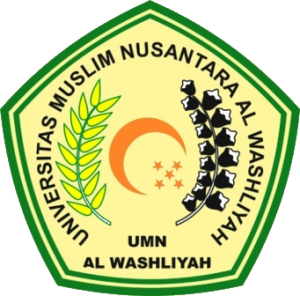 PROGRAM STUDI SARJANA FARMASIFAKULTAS FARMASIUNIVERSITAS MUSLIM NUSANTARA AL WASHLIYAHMEDAN2021PENETAPAN KADAR FENOLIK TOTAL EKSTRAK ETANOL DAN FRAKSI ETIL ASETAT HERBA RUMPUT BAMBU (Lopatherum gracile Brongn.) DENGAN METODE SPEKTROFOTOMETRI VISIBLESKRIPSIDiajukan untuk melengkapi dan memenuhi syarat-syarat untuk memperoleh Gelar Sarjana Farmasi pada Program Studi Sarjana Farmasi Fakultas Farmasi Universitas Muslim Nusantara Al-WashliyahOLEH:INDRI JULIARNINPM. 192114170LEMBAR PERSYARATAN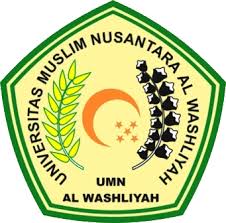 PROGRAM STUDI SARJANA FARMASIFAKULTAS FARMASIUNIVERSITAS MUSLIM NUSANTARA AL-WASHLIYAHMEDAN2021